Структурное подразделение «Детский сад № 11 комбинированного вида»МБДОУ «Детский сад «Радуга» комбинированного вида»Рузаевского муниципального района Республики МордовияЭкспериментальная деятельность в подготовительной группе«Неньютоновская жидкость»Воспитатели: И.В. Соломанина                                                                                       Н.А. Кочеткова2023 г.Цель: стимулировать познавательный  интерес у детей посредством экспериментальной деятельности.Задачи:1. Образовательные: познакомить детей с неньютоновской жидкостью, способами ее получения, а также ее свойствами, используя элементарные приемы экспериментальной деятельности;2. Развивающие: способствовать развитию логического мышления – умение находить общие и отличительные признаки, делать простые выводы по результатам исследовательской деятельности;3. Воспитательные: побуждать проявление самостоятельности в решении проблемных ситуаций и вопросов.Материалы: пластиковые кружечки для крахмала и воды, небольшие белые контейнеры (по количеству детей), крахмал и вода (2:1), картофелемялка, влажные салфетки (по количеству детей) и одноразовые полотенца.ХОД   Дети проходят к столам, рассматривают предметы.- Посмотрите, дети, что это такое стоит на столах? Как вы думаете, что мы будем сегодня делать?- Мы сегодня будем заниматься очень важным вопросом – изучать волшебную жидкость. У нее очень сложное название – Неньютоновская жидкость. - Давным - давно жил учёный по имени Исаак Ньютон. Он изучал свойства жидкостей.- Скажите, а какие жидкости вы знаете?- Какими свойствами обладает жидкость? (течёт, переливается, расплёскивается, некоторые предметы в ней тонут)- Посмотрите, вот у меня в кружечке обычная вода. Я могу её перелить. А если я опущу в неё любой предмет, что будет? (вода разбрызгается и он утонет) (Показываю)- А можно из воды что-нибудь изготовить, слепить? Почему? (ответы детей)- А если я постучу по воде ладонью, что будет? (ответы)- Вот у меня волшебная жидкость. Посмотрите  (раствор в прозрачной банке. Встряхиваю его, чтоб дети видели, что он жидкий и переливаю в контейнер.)- Льётся?- А вот теперь посмотрите, что произойдёт, если я постучу по этой жидкости ладонью. (быстро стучу и показываю детям сухие пальцы)- Попробуйте. Только стучать надо быстро. ( даю попробовать детям).- Какая на ощупь эта жидкость? (твёрдая)- А вот если палец опускать медленно, он утонет. (показываю)- Давайте попробуем помять эту жидкость картофелемялкой, что произойдёт? (Ответы. Проделываю опыт.)- Эта жидкость меняет свои свойства от скорости работы с ней. Если с ней что-то делать быстро – она будет твёрдой, а если медленно – она станет жидкой.- Хотите сами приготовить неньютоновскую жидкость? Присаживайтесь за столы.- Для этого нам понадобится обычная вода и крахмал.- Кто знает что такое крахмал? Из чего делают крахмал? А что из него готовят?- Ещё нам нужна мерная кружечка. Ведь наука любит точность!Насыпаем в свой контейнер 2 полных кружки крахмала и добавляем туда 1 кружку воды. Теперь одной рукой придерживайте контейнер, а второй надо всё хорошо перемешать.- Неньютоновская жидкость готова. Какого она цвета? Запаха? Что вы ощущаете, когда опускаете в нее руки? Какая она на ощупь? Вам приятно к ней прикасаться?
- Поможете мне доказать, что жидкость действительно волшебная и отличается от простой воды?Опыт 1- Побейте по ней быстро пальцами. А теперь опустите пальцы медленно – они тонут. А что будет, если ладонь попробовать быстро вытащить?Опыт 2- Возьмите картофелемялку и потопайте быстро по жидкости. А теперь просто поставьте ее на жидкость. Видите, она тонут. Вот так же происходит и на болоте, в трясине. Если кто-то попадает в болото, выбираться надо медленно, тогда болото будет жидким и не затянет.Опыт 3- Попробуйте слепить комок. Быстро-быстро сжимайте жидкость в кулаке. Получается. А теперь разожмите ладошку. Жидкость растекается. Даю детям время поиграть с жидкостью.- Такие свойства воде придаёт крахмал. Всё что нас окружает, все предметы состоят из молекул. Это очень-очень маленькие частицы. В обычной жидкости молекулы разрываются, а в крахмале они растягиваются как пружинка. - Так с какой же жидкостью мы с вами сегодня познакомились? (неньютоновской)- Почему она так называется?- Чем она отличается от обычной жидкости? - Молодцы, ребята. А вы запомнили, как приготовить неньютоновскую жидкость? - Покажите сами такой опыт дома. Удивите своих родных.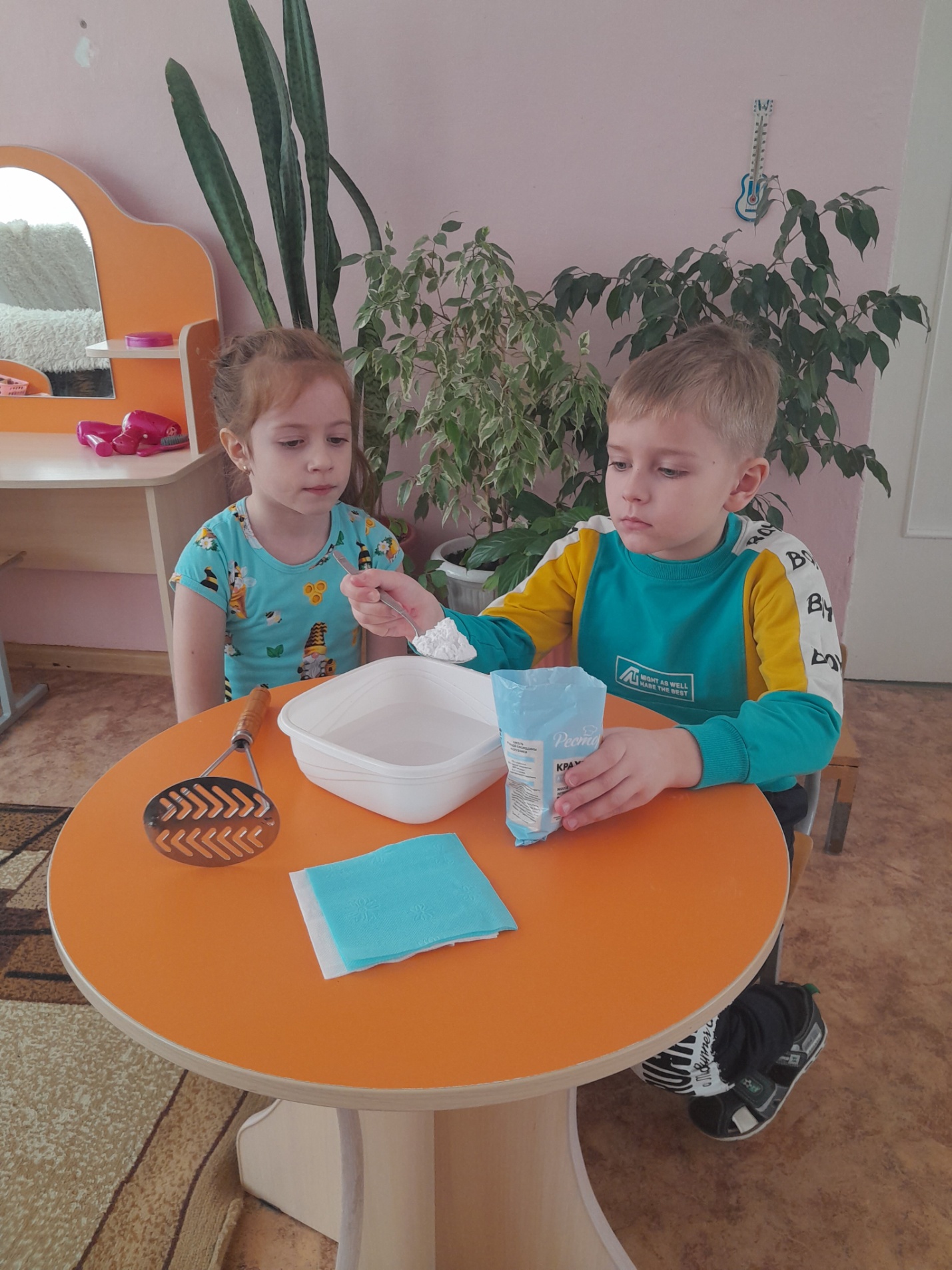 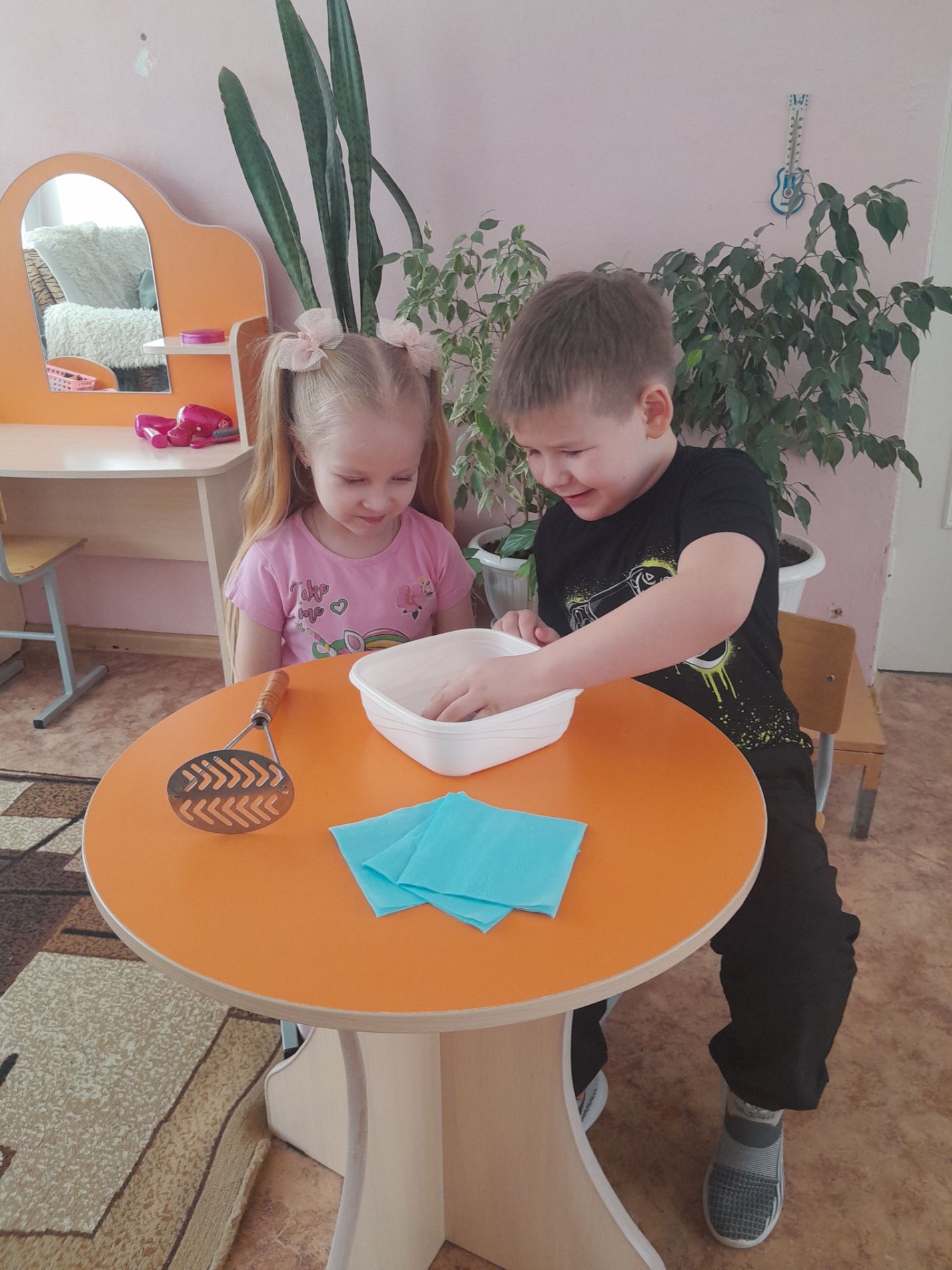 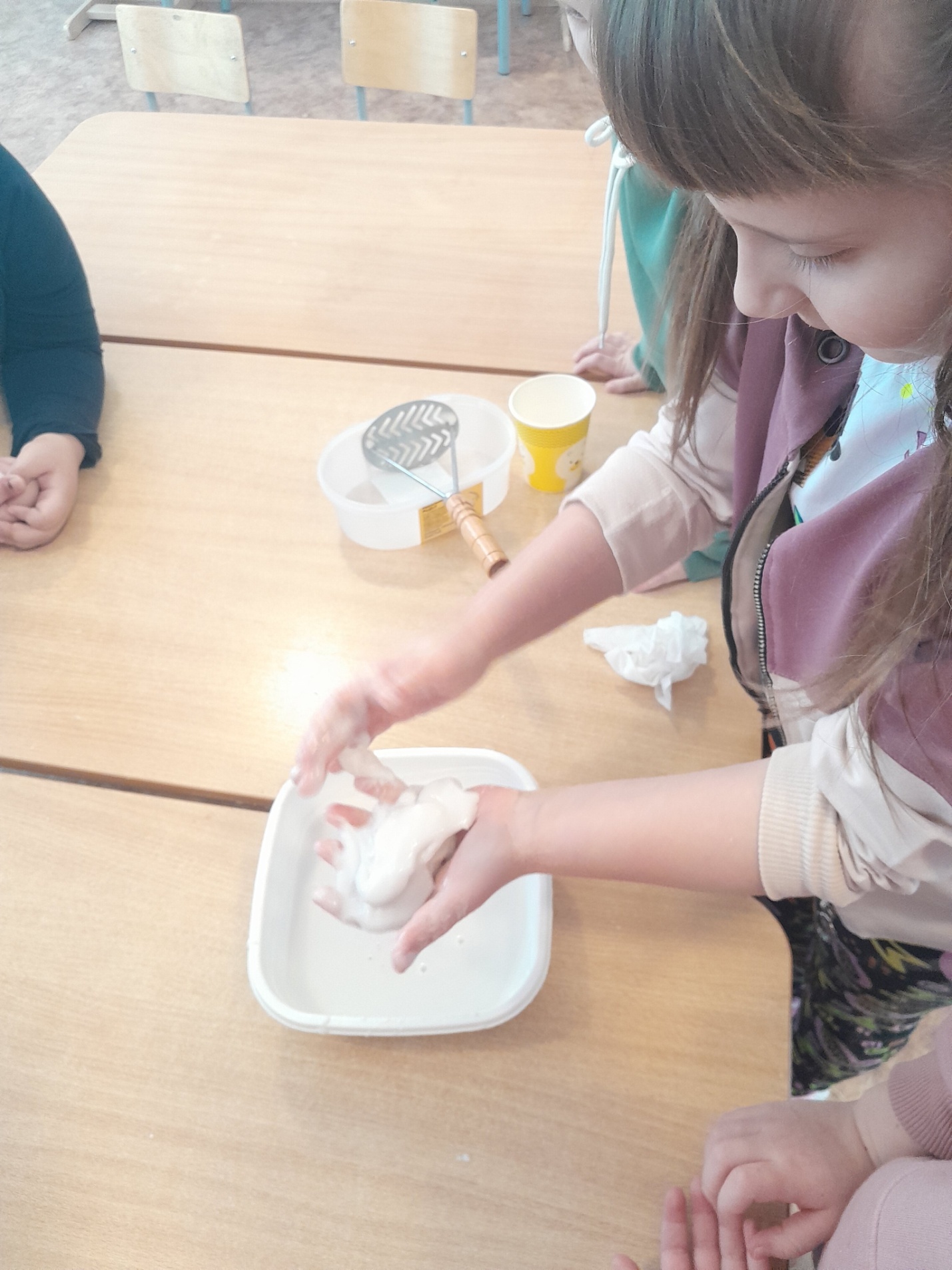 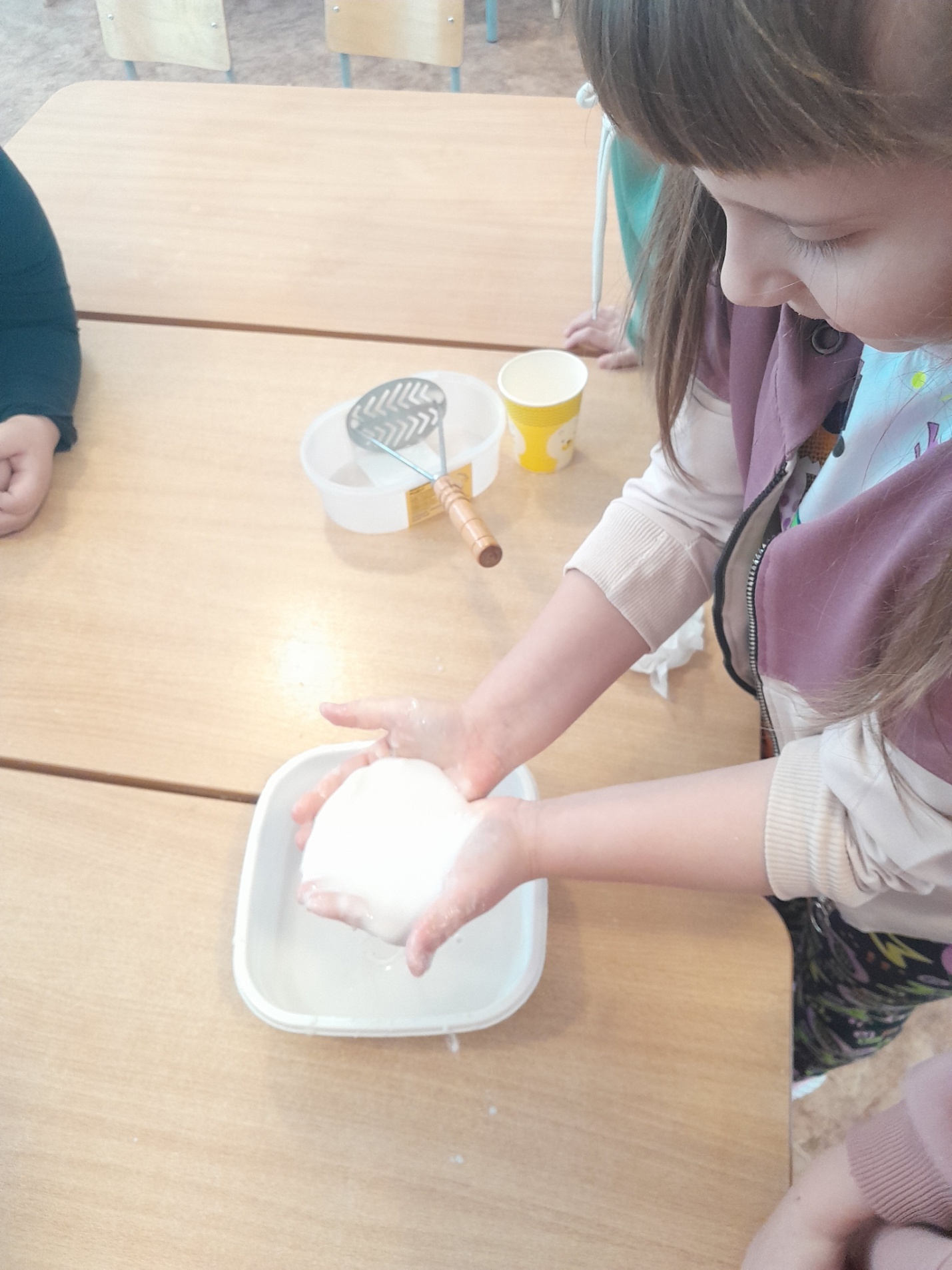 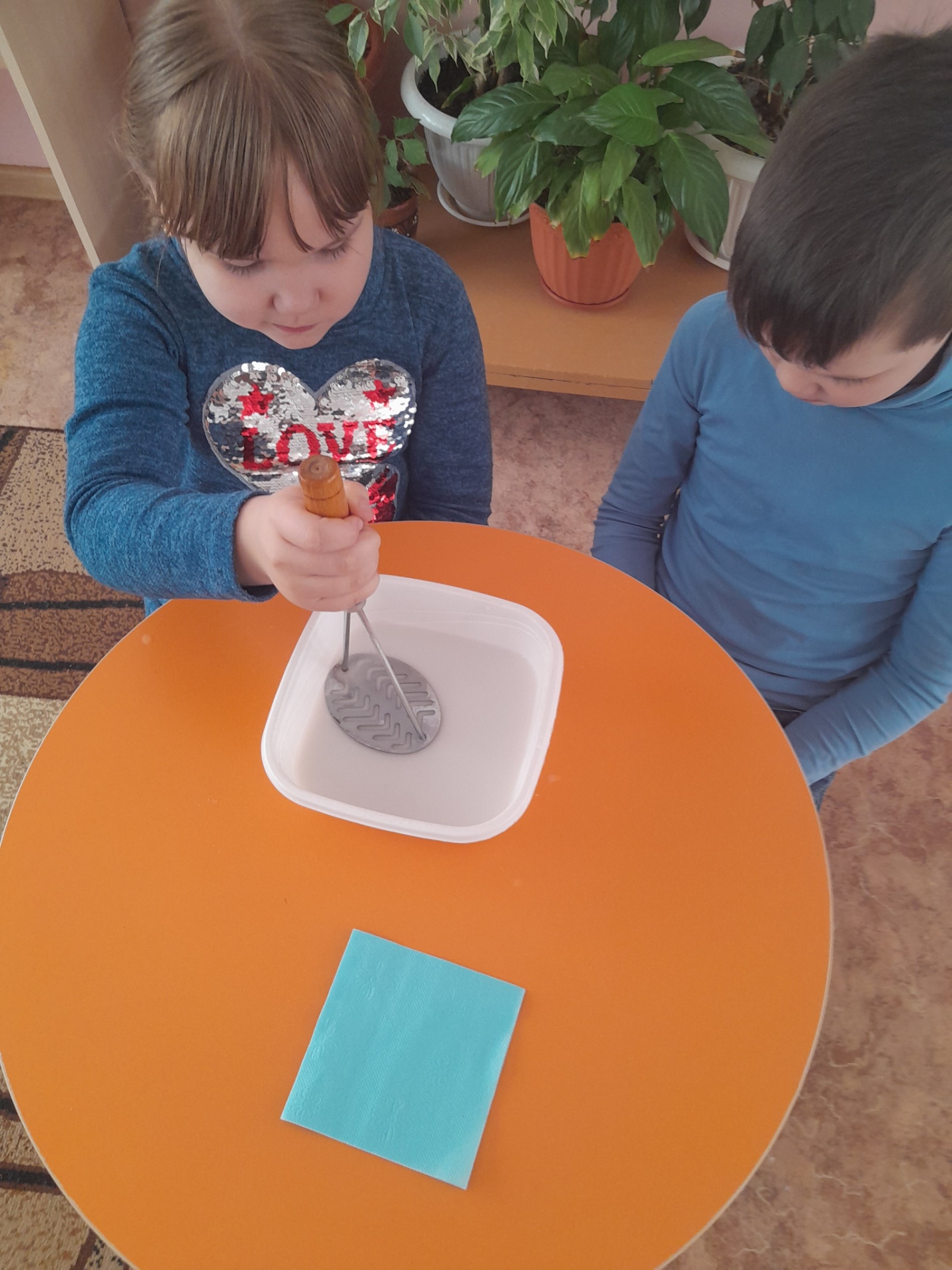 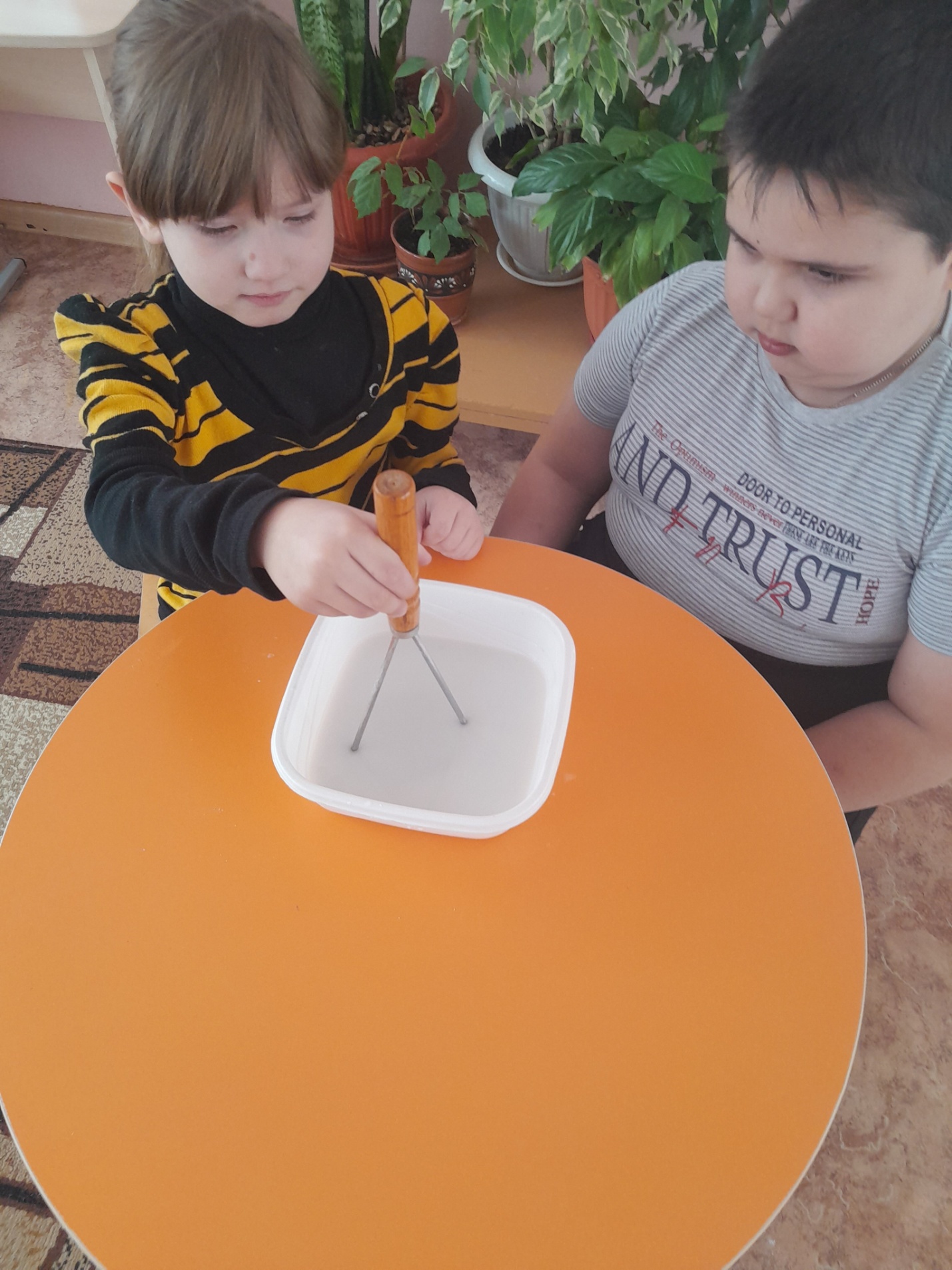 